1. Сделать заметнее выбор санатория (более жирный черный шрифт и заметнее границы) https://prnt.sc/zyzh30 https://prnt.sc/zyzn5v 

2. Нужно настроить работу данных кнопок в каталогах https://avantaje.ru/tours/otdyh/mo/ 

При нажатии на посмотреть на карте – должна открываться карта санаториев с выделением данного санатория.
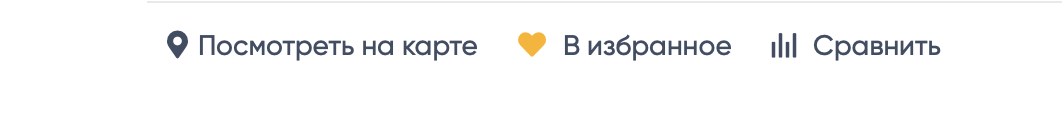 

Функционал в избранное – объявление должно добавляться в список избранного, также при добавлении надпись должна меняться на «в избранном»
При добавлении в избранное должен появляться прямоугольник такого вида:


При клике человек переходит на отдельную страницу Избранное, где показаны выбранные варианты.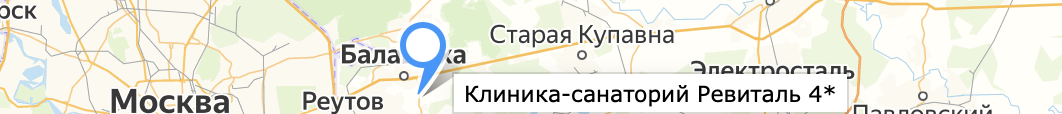 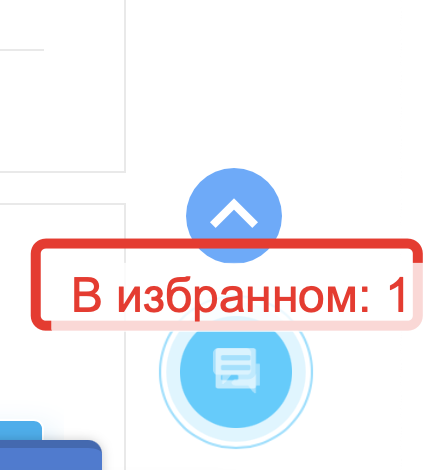 Функционал Сравнить – также отдельная страница, сравнение по характеристикам и цене в два ряда. При нажатии на значок сравнить на первом объявлении должна появляться надпись «добавлено в сравнение», при нажатии на второе объявление должна появляться надпись «сравнить объявления» и при клике происходит переход на страницу сравнения. 

Также добавить кнопку назад для возврата на страницу санаториев.

- За счет небольшого уменьшения области поиска и сужением кнопки заказать звонок в шапке сайтаосвобождаем немного места и размещаем туда две иконки – избранное и сравнение:





3. https://prnt.sc/zz04pv 
Скорректировать порядок пунктов в фильтре на странице https://avantaje.ru/tours/otdyh/mo/ 

Разместить в таком порядке:
Направление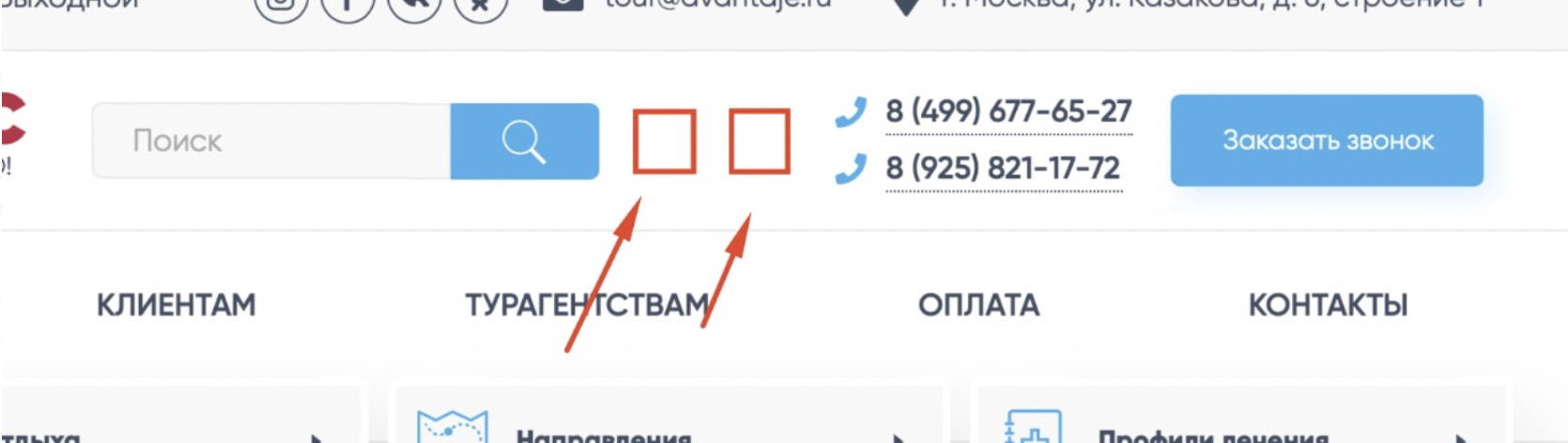 ШоссеТип отдыхаТип питанияПрофиль леченияНаличие водоемаНаличие бассейна



4. Скорректировать вид отображения меню для раздела «Санатории Подмосковья»
Сделать формат с всплывающим боковым меню с подкатегориями (разбивка по типам)

Пример реализации:


1 уровень – Направление –  Юг Север и другие
2 уровень – Тип отдыха – с лечением, с полным пансионом и другие 

5. Правки главной страницы:

На главной странице есть баннеры. Нужно уменьшить размер шрифта и выбрать другой более подходящий шрифт (например roboto)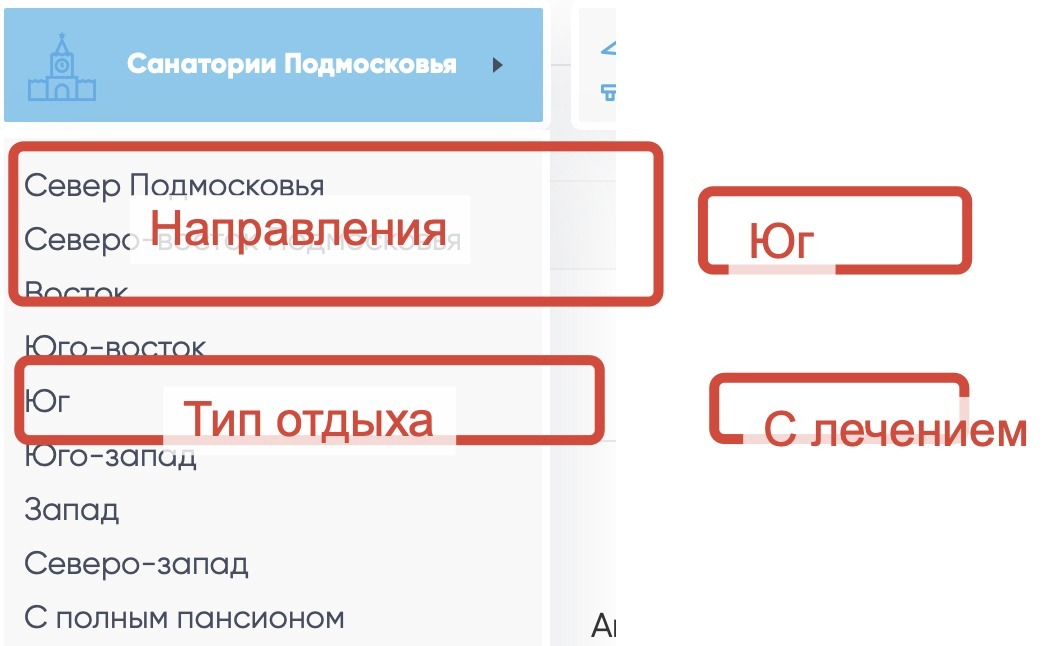 

- Добавить подзаголовок «Направления» над областью с выбором направления. Также сделать ссылками на основные разделы данные заголовки (Подмосковье Крым и тд)





https://avantaje.ru/tours/otdyh/mo/ 

https://avantaje.ru/tours/otdyh/krim/ 

 (ссылки можно взять из главного меню – направления)

- Затемнить область, чтобы белый шрифт был виден (пример на скриншоте):

https://yadi.sk/i/zqx24WcLAlTM1w 

- Также выравнить заголовки, чтобы они были на одном уровне.

6. Поправить глюк с форматом картинок при наведении https://avantaje.ru/tours/otdyh/ при заходе в материнские разделы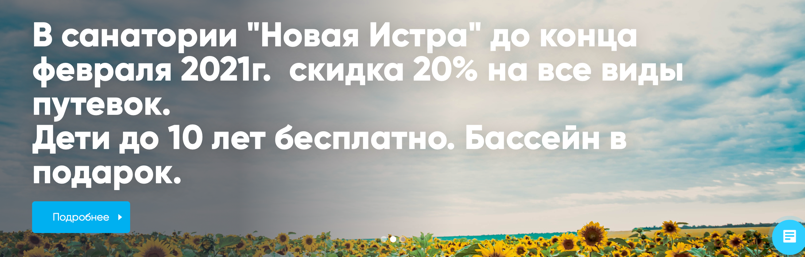 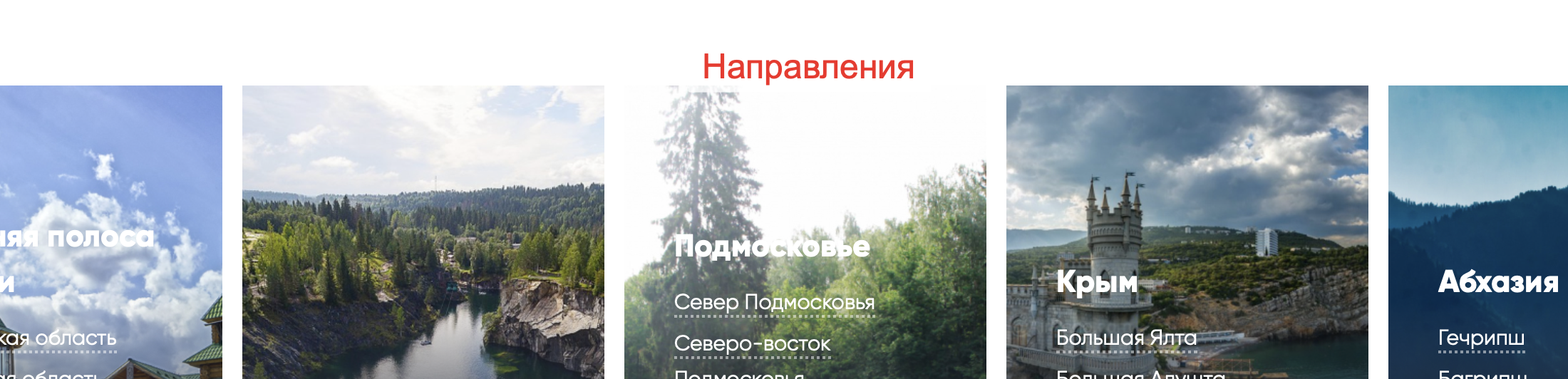 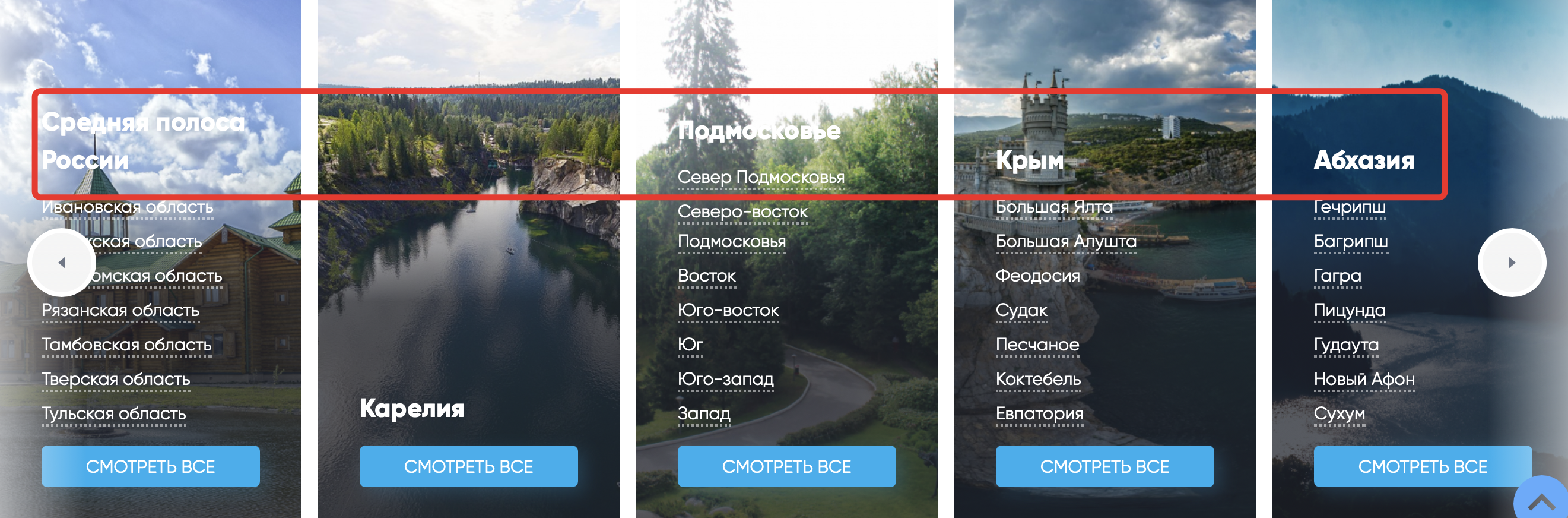 https://yadi.sk/i/W6QHJkAO6z8m4w 


7. Добавить на карточки санаториев функционал бронирования в 1 клик

Поля формы:
- Имя 
- Телефон
- Почта
- согласие на обработку перс данных (стоит автоматически галочка)


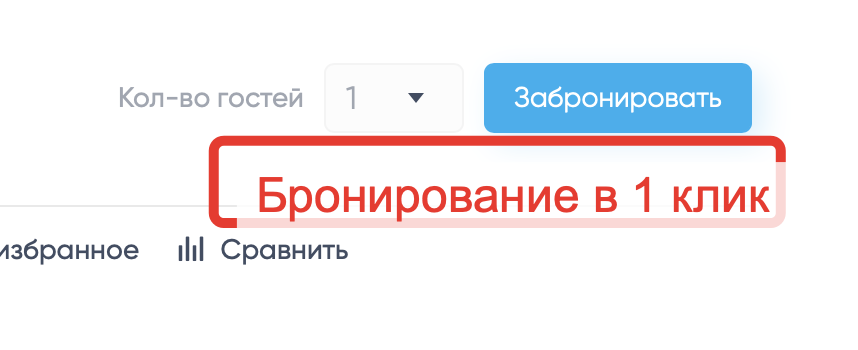 